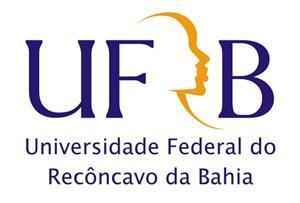 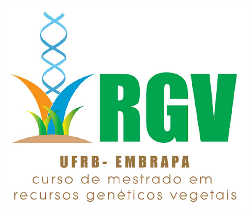 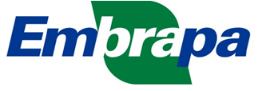 MATRÍCULA 2021.2Discente: _________________________________________________________Matrícula: _________________________________Bolsa: ____________________E-Mail: __________________________________________________________                                                Telefone: _________________________________________________________Orientador: _______________________________________________________ Co-Orientador: ____________________________________________________Co-Orientador: ____________________________________________________DISCIPLINASCruz das Almas, _________________________________________________________________Assinatura do aluno_________________________________Assinatura do Orientador CÓDIGONOME DA DISCIPLINA